SECRETARIA MUNICIPAL DE EDUCAÇÃOPONTE ALTA DO NORTE-SCESCOLA: CEME RECANTO DA CRIANÇAPROFESSORA: ADRIANA DOS SANTOSTURMA: 1°ANO TURNO: VESPERTINOATIVIDADES REMOTAS/ NÃO PRESENCIAIS: 07/09/2020 Á 10/09/2020SEGUNDA FEIRA 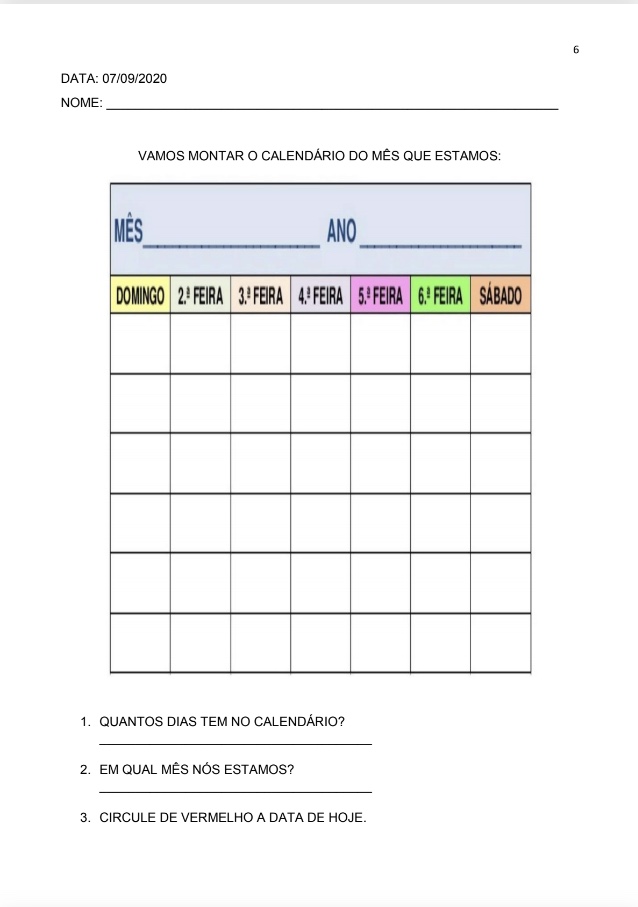 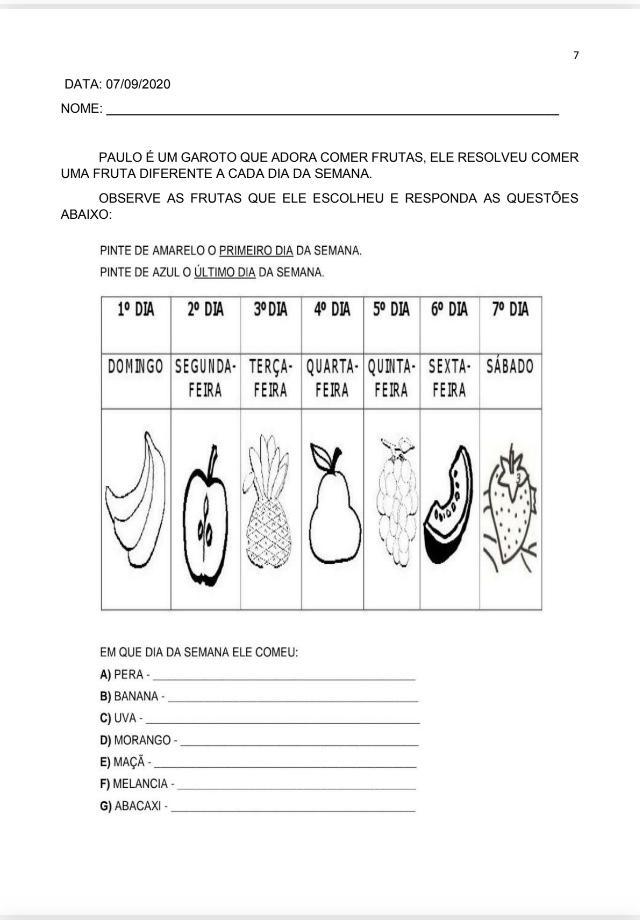            QUARTA – FEIRA 09/09 /2020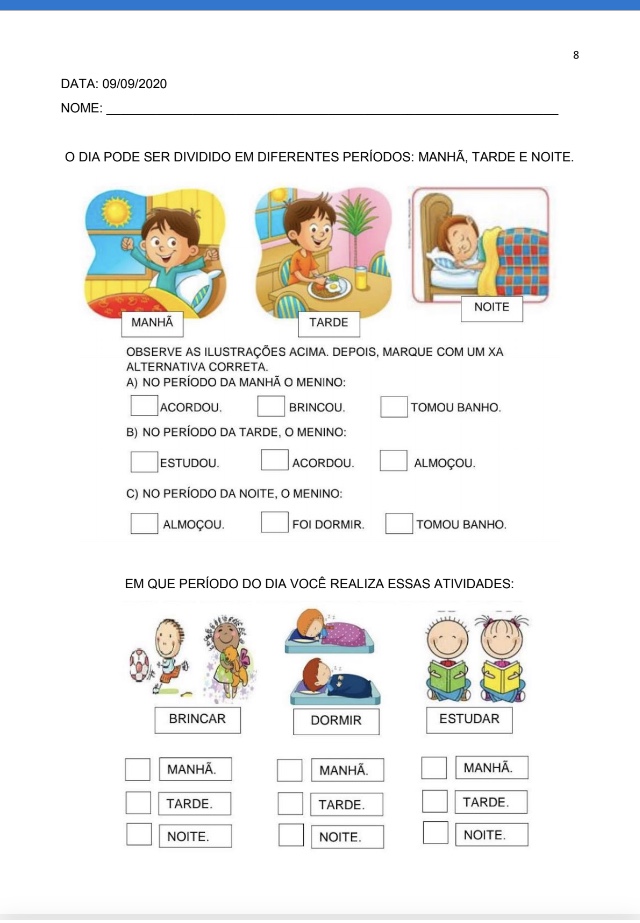 QUINTA – FEIRA 10/09 /2020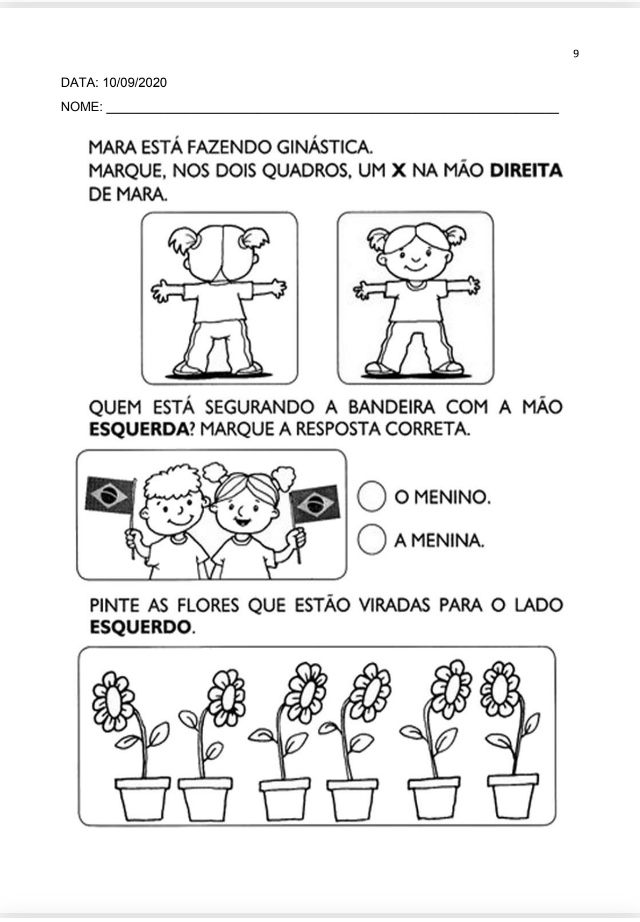 